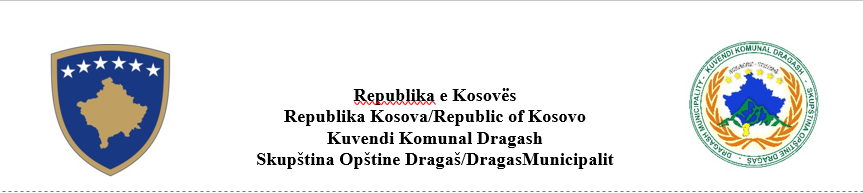 Raporti Vjetor Financiar01 JANAR DERI 31 DHJETOR 2022Dragash - Mars 2023RAPORTMBI REALIZIMIN E BUXHETIT PËR PERIUDHËN JANAR-DHJETOR 2022Duke u  bazuar në nenin  46 të  Ligjit mbi Menaxhimin e Financave Publike dhe Përgjegjësitë, nenin  58 të Ligjit mbi Vetëqeverisjen  Lokale dhe nenit 53 të Statutit të Komunës së Dragashit, Kryetari i komunës  paraqet raportin e të ardhurave dhe shpenzimeve buxhetore për vitin fiskal 2022, duke përfshirë informacione mbi buxhetin fillestar dhe atë final, informacione mbi shpenzimin e kategorive buxhetore si që janë: pagat dhe shtesat, shpenzime për mallra e shërbime, shpenzimet komunale, subvencionet dhe transferet dhe shpenzimet kapitale. Raporti  vjetor financiar  paraqet një përmbledhje të raporteve  periodike të  cilat sipas ligjit  në mënyrë të rregullt janë paraqitur për shqyrtim në asamblenë komunale të Komunës së Dragashit.Në këtë Raport Financiar janë paraqitur të gjitha te hyrat: nga granti qeveritar, të hyrat vetanake të planifikuara për vitin 2022, të hyrat vetanake të bartura nga viti paraprak, financimi nga huamarrja dhe shpenzimet e bëra në të gjitha kategoritë buxhetore .Raporti financiar i cili është i paraqitur përfshin shënime për vitin e përfunduar më 31 dhjetor 2022 dhe është i përgatitur në bazë të  Standardeve Ndërkombtare të Kontabilitetit që bazohen në Ligjin për Menaxhimin e Financave Publike dhe Përgjegjësive. Informatat e paraqitura në këtë Raport Financiar  lidhur me identifikimin e fondeve dhe shpenzimin e tyre janë të plota dhe të sakta. Gjithashtu informatat lidhur me grumbullimin e të hyrave janë të sakta. Raporti financiar paraqet nje prezantim të vërtetë dhe të panëshëm të financave dhe transaksioneve financiare për vitin përfundimtar 31 dhjetor 2022 të Komunës së DragashitTabela nr.1- Paraqitja e Buxhetit të Komunës së Dragashit i shpërndarë nëpër programe dhe nënprograme buxhetore.INFORMACIONE MBI BUXHETIN E KUVENDIT KOMUNAL TË DRAGASHITNë tabelën nr. 1 është paraqitur buxheti komunal i shpërndarë në programe dhe nënprograme buxhetore si dhe kategori buxhetore. Buxheti i miratuar në Parlametin e Kosovës arrinë shumën 9,329,477.00 euro. Pagat  arrijnë shumën 4,830,821.00 euro, Mallrat dhe Shërbimet 1,063,000.00 euro, shpenzimet komunale 130,000.00 euro, subvencionet dhe transferet 270,000.00 euro, shpenzimet kapitale: 2,715,656.00. euro, Rezerva 320,000.00 euroNdryshimet qe kanë ndodhur në buxhetin komunal gjate vitit 2022Gjatë vitit 2022 kanë ndodhur disa ndryshime në disa kategori buxhetore:paga dhe shtesa janë rritur për 78,101.62 euro mallra dhe shërbime  janë rritur për 60,602.38 euro nga bartja e të hyrave vetanake të viti të kaluar,  subvencionet dhe transferet jane rritur me vendim të asamblesë komunale, shuma 120,000.00 euro nga bartja e të hyrave vetanake të vitit të kaluar. Investimet Kapitale janë rritur nga Rezervat shuma 320,000.00 euro nga grandi i performances Helvetasi zviceran shuma 197,772.08 euro dhe Ambasada Slovakis shuma  6,999.72 euro 	Siç shihet në tabelë e buxheti fillestar sipas ligjit të buxhetit shuma ka qënë 9,329,477.00  euro,  ndërsa buxheti përfundimtar final sipas SIMFK është 10,020,162.08 euro ku qeveria ka bërë rritje buxhetor 7.4% të shumës buxhetore në paga dhe shtesa. SHPENZIMET BUXHETORE1.Pagat dhe Shtesat           Pagat dhe shtesat sipas  buxhetit fillestar janë buxhetuar  në shumën prej 4,908,922.62 euro. Pagat për vitin 2022 janë shpenzuar në shumën 4,465,618.63 euro Në  periudhën raportuese, në emër të pagave dhe shtesave janë paguar 4,465,618.63 euro. Në raport me  periudhën e njejtë  raportuese të vitit paraprak pagat janë më të ulta për 2.44 %. Nga fondi i pagave  nuk janë shpenzuar 1,009.57  euro të cilat i përkasin fondit të donatorëve.Shuma prej 1,280.00 euro është pagesa për antarësimin në Odën e Mjekëve te Kosovës.Shuma prej 1,682.82 euro paraqet pagesën për  antarësimin në  Odën  e Infermierëve të KosovësShuma prej 108,713.51 euro paraqet pagesa e vendimve gjyqësore janë paguar shujtja e arsimtarve të disa shkollave përmes permbaruseve. Në përfundim të vitit gjendja e të punësuarve me orar të plotë është 660 punëtorë, ndërsa me orar të shkurtuar 20 punëtorë.2.Mallra dhe Shërbime           Mallrat dhe shërbimet  sipas buxhetit final arrijnë shumën prej 1,123,602.38 euro. Nga kjo shumë nga “Fondi i përgjithëshëm “ janë shpenzuar mjete në shumën prej 1,016,177.00 euro, nga Fondi i të Hyrave Vetanake të pashpenzuara nga vitet paraprake 59,468.65 euro. Shpenzimet totale në shumën prej 1,075,645.65 euro paraqesin 96 % te buxhetit total për mallra e shërbime. Nga paraqitja tabelare e shpenzimeve  shihet se shpenzimet totale  për mallra dhe shërbime janë më të larta për 18% në krahasim me periudhën e njejtë raportuese nga viti paraprak. Pagesa prej 13,429.02 euro pagesa e vendimeve gjyqësore janë paguar borgje të shkollave, QKMF-së dhe kulltures rini dhe sportit permes permbaruseve.3.Shpenzimet për sherbime komunale            Për shpenzime komunale në vitin 2022 janë shpenzuar mjetet në shumën prej 124,526.96 euro ose 5.42 %,  këto shpenzime  janë më  të larta se në periudhën e njejtë raportuese të vitit paraprak. Në raport me buxhetin për shërbime komunale shuma prej 124,526.96 euro paraqet  96 % te realizimit nga kjo kategori4.Subvencionet dhe TransferetBuxheti i planifikuar për subvencione dhe transfere kap shumën prej 390,000.00 euro, ndërsa janë shpenzuar mjete në shumën prej 388,437.42 euro. Kjo kategori buxhetore është shpenzuar 100 %. Nga kjo kategori buxhetore me se shumti janë përkrahur qytetarët e komunës sonë me sëmundje të rënda, gjëndje të rëndë ekonomike dhe një pjesë tjetër për bashkëfinancim me organizatat vendore dhe ndërkombëtare, klubet sportive, shoqeritë kulurore-artistike, organizatat rinore që veprojnë në komunën tone etj. Pagesa prej 44,300.00 euro pagesa e vendimeve gjyqësore janë paguar shuajtja e arsimtareve permes permbarusevePërfituesit e subvencioneve 5.Shpenzimet Investimeve KapitaleShpenzimet për investime kapitale  sipas të gjitha burimeve  janë buxhetuar në shumën prej 3,467,637.08 euro, dhe  kjo nga :Grantet qeveritre fondi-10:  2,838,752.00 euro,Te hyrat  vetanake fondi-21:  196,904.00 euro,Te hyrat vetanake te bartura- fondi 22: 227,209.28euro ,Financimi nga grandet e donatorve fondi 8B dhe 61: 204,771.80 euroShuma e buxhetuar  prej 3,467,637.08 euro është realizuar prej 2,969,531.04  euro ose   rreth 86 % e shumës së buxhetuar.Shpenzimet  për investime kapitale të periudhës raportuese në raport me  periudhën e njëjtë  raportuese të  vitit paraprak janë realizuar për  75 %  më shumë se në vitin e kaluar.Buxheti  fillestar për investime kapitale  është buxhetuar në shumën 3,035,656.00 euro, ndërsa buxheti final  arrin në 3,467,637.08 euro. Shuma e mjeteve të realizuara për investime kapitale nga të gjitha burimet arrin në  2,969,531.04 euro, ndërsa nuk janë realizuar  mjete në shumën prej  498,106.04 euro.Nga Fondi i përgjithshëm janë buxhetuar mjete  për investime kapitale në shumën prej: 2,838,752.00 euro,  ndërsa janë realizuar  mjete në shumën prej 2,469,528.00euro, diferenca  në mes të buxhetimit dhe realizimit nga Fondi i përgjithshëm arrin shumën prej  369,224.00 euro.Nga të hyrat vetanake  fondi 21 janë realizuar mjete në shumën   159,745.89 euroNga të hyrat vetanake fondi 22 janë realizuar mjete në shumën:   147,257.15 euroNga financimi i donatoreve fondi 8B dhe 61 janë realizuar mjete në shumë 193,000.00 euroPërmbledhje e shpenzimeve totale Realizimi i të hyrave sipas kategorive ekonomike Janar-Dhjetor 2022 sipas Grafikut             Në vitin 2022 në total janë realizuar shpenzime 9,023,759.70 euro. Këto shpenzime krahasuar  me  shpenzimet totale të periudhës raportuese të vitit paraprak janë më të larta  për 21%.Fondi i Përgjithëshëm, pas ndryshimeve buxhetore, është realizuar  në shkallë prej  90%,  të hyrat vetanake fondi 21 është shpenzuar  92.12 %, të hyrat vetanake të bartura të vitit të kaluar  janë realizuar  në shkallë prej  78.21 % ,  dhe fondi i donatorve 94.25 %. Shumë totale e të gjithë granteve prej 90%.TE HYRAT VETANAKETë hyrat vetanake të komunës paraqesin burimin e dytë të financimit të buxhetit të Komunës  së Dragashit,  të cilat grumbullohen në pajtim me dispozitat e Ligjit mbi Financat e Pushtetit Lokal. Këto të hyra mbldhen nga taksat, tarifat, ngarkesat, gjobat në trafik, nga Agjencioni i pyjeve, shitja e pasurive komunale dhe participimi në shëndetësi.Të hyrat e komunës ndahen në të hyra tatimore dhe të hyra jotatimore. Të hyrat tatimore  janë të hyra të cilat inkasohen mbi bazën e tatimit në pronë,  ndërsa të hyrat jo tatimore janë taksat e ndryshme, ngarkesat dhe tarifat, gjobat etj.Po kështu,  të hyrat vetanake të komunës janë të hyra direkte dhe të hyra indirekte. Të hyrat direkte janë ato të hyra të cilat komuna i inkason, ndërsa të hyrat indirekte janë të hyra  që i përkasin nivelit qendror si: gjobat e trafikut në procedurë mandatore, gjobat e trafikut të shqiptuara nga gjykatat dhe të hyrat nga  Agjencioni i pyjeve. Këto të hyra u shpërndahen  komunave varësisht nga pjesëmarrja në krijimin e tyre.Në pasqyrën tabelare  janë paraqitur të hyrat vetanake të komunës për tri vite.                 Të hyrat vetanake të planifikuara,të realizuara në periudhen Janar-Dhjetor 2022 dhe krahasimi me periudhën e njejt të 2021 sipas grafikut Të hyrat vetanake të periudhës raportuese, në krahasim me periudhën e njejtë  raportuese te vitit pararak janë me të larta  për 23.40 %. Kështu në këtë periudhë janë inkasuar  mjete në shumën prej 611,813.05 euro ose  më shumë se plani buxhetor për të hyra vetanakeE hyra nga tatimi  në pronë  është inkasuar në shumën prej  296,377.66 euro ose për 10.68% më shumë se në  periudhën parprake raportuese. Kjo e hyrë në krijimin e te hyrave  totale ka një pjesëmarrje prej  67 %, ndërsa pjesa tjeter u përket të hyrave tjera .Organizata buxhetore – Komuna e Dragashit, bazuar në evidencat  tatimore, tatimi në prone, tok, taksat dhe qiratë, ka kërkesa të painkasuara në shumën totale prej  1,868,543.85 euro.Nga kjo shumë 844,100.45 euro mbi bazën e tatimit në pronë,Nga kjo shumë 205,602.87 euro mbi tatimi në tokëNga taksat dhe ngarkesat në biznese  596,636.11 euro dheQiratë mbi shfrytëzimin  e pronës komunale 222,204.42 euroBazuar në raportin e  avokatit të autorizuar, ndaj komunës janë duke u zhvilluar disa procese gjyqësore e që rrjedhimet e tyre ende nuk dihen, por sipas këtij raporti, komuna ka detyrime kontigjente në shumën prej 530,154.66 euroObligimet e pashlyera në vitin buxhetor 2022 arrijnë shumën prej  48,052.92 euro. Arsyet e mospagesës së obligimeve është mungesa e mjeteve në kode  ekonomike. Për shkak të llogarive  bankare jo të sakta dhe regjistrimit në thesar të furnitorëve Mjetet e pashpenzuara të të hyrave  vetanake  të cilat duhet të barten për shpenzim  në vitin buxhetor 2023  janë si rezultat i shumës së mjeteve të pashpenzuara nga viti 2022.1.Mjetet e pashpenzuara të bartura nga viti 2021 në vitin 2022............................... 397,609.28 euro2.Mjetet e inkasuara nga burimet vetanake ne vitin 2022.......................................  611,813.79 euroTotali........................................................................................................................1,009,423.07 euroMjete e shpenzuara nga të hyrat vetanake gjatë vitit 2022........................................754,909.11 euroMjete për bartje në vitin 2023....................................................................................254,513.96 euroTë hyrat vetanake  të komunës , sipas Qarkores buxhetore të Ministrisë së Financave janë buxhetuar në shumën prej 481,904.00  euro. Komuna në vitin 2022 ka arritë të inkasojë të hyra në shumën totale prej 611,813.79  euro, ose  27% më shumë se shumës së buxhetuar. Ka tejkaluar planin e te hyrave vetanake per 27 %, 129,909.79  euro do të kemi rritje të buxhetit të vitit 2023Shuma e mjeteve  vetanake të pashpenzuara për bartje në vitin 2023 arrin shumën prej 254,513.96 euro  sipas llogaritjes së mësiperme.Mjetet për bartje nga donatorët 	Komuna e Dragashit në  vitin  buxhetor 2022, nga Fondi i donatorëve ka pasur  në dispozicion  mjete në shumën prej  215,983.75 euro. Shuma prej 11,211.95 euro janë  mjete të cilat janë bartur për shpenzim nga viti 2012. Keto mjete  prej 22,983.75 euro nuk janë shpenzuar  dhe mbeten për bartje në vitin 2023.Shpenzimet e shkollave ( Parashkollor, Fillor dhe i Mesëm)Shpenzimet e arsimit parashkollor, fillor dhe të mesëm,  në vitin buxhetor 2022  arrijnë shumën totale prej   3,027,572.56 euro ose  1.34 %  më pakë se në periudhën e njejtë  raportuese  të vitit paraprak. Në pasqyrimin tabelar janë dhënë nënprogramet buxhetore të arsimit  ( arsimi parashkollor, arsimi fillor dhe arsimi i mesëm), shpenzimet totale sipas këtyre nënprogrameve dhe shpenzimet sipas destinimeve – kodeve ekonomike. Fondi   21 dhe 22 TE HYRAT VETANAKE Fondi   21 dhe 22 TE HYRAT VETANAKE Fondi   21 dhe 22 TE HYRAT VETANAKE388,437.42        21200  -  SUBVENCIONE  PËR ENTITETE JOPUBLIKE        21200  -  SUBVENCIONE  PËR ENTITETE JOPUBLIKE        21200  -  SUBVENCIONE  PËR ENTITETE JOPUBLIKE165,469.92IOM4,500.00KF AROMA FC5,000.00FCDS5,000.00KLUBI I SHAHUT SHARRI4,000.00KLUBI I KUAJVE OPOJA BRESANE10,000.00KLUBI I FUTB. FOOT. CLUB OPOJA DRAGASH35,000.00OVL TE UCK SE600.00HELP HILFE ZUR SELBSTHLIFE EV12,000.00KRYQI I KUQ500.00SHOQATA BEMIRESE JETIMAT E BALLKANIT30,000.00QEND.PER EDUKIM.KOM.INTEG.DEMO.ZHVI.E PAQ.2,000.00DEMOKRATSKA OMLADINA GORE3,950.00ORG.KOM. E PENSIONIST.DHE E INVALI.TE PUNES DRAG900.00QENDRA RINORE AVOKO8,300.00BASHKE ME BRODIN4,000.00SHOQATA PËR KULTURË DHE ART E TE RINJËVE DHE FËMIJËVE FIDANI3,300.00CULTURAL ARTISTIC ASSOCIATION BRESANA-VALLZON20,430.00QSGF P1,230.00SHOQATA E AFARISTEVE SHARRI10,400.00UNDP KOSOVO4,359.92        22200  -  PAGESA PËR PËRFITUESIT INDIVIDUAL        22200  -  PAGESA PËR PËRFITUESIT INDIVIDUAL        22200  -  PAGESA PËR PËRFITUESIT INDIVIDUAL178,667.50        22300  -  PAGESA-VENDIME GJYQËSORE        22300  -  PAGESA-VENDIME GJYQËSORE        22300  -  PAGESA-VENDIME GJYQËSORE44,300.00Totali EURO  (  €  )  Totali EURO  (  €  )  Totali EURO  (  €  )  388,437.42Përshkrimi i projektve për investimeve kapitaleBuxheti AktualShuma e shpenzuar43273 Ndertimi i parkut ne Dragash10,000.0010,000.0043289 Ndertimi i kanalizimit ne fshatin Buqe25,000.0025,000.0043291 Kubzimi i rrugeve ne f. Plave40,000.0039,614.3546506 KUBZIMI I RRUGES DHE INFRASTRUKTURES TJETER NË DRAGASH45,000.0044,376.6446508 NDERTIMI I UJSJELLSIT KRYESOR5,000.000.0046546 RREGULLIMI I INFRASTRUKTURES RRUGORE NË FSHATIN KRUSHEV15,000.0011,208.9046846 KUBZIMI I RRUGEVE NË FSHATIN KOSAV20,000.0019,989.3846873 KUBZIMI I RRUGEVE NË FSHATIN ZYM15,000.0014,987.0046913 BASHKFINACIMI I PROJEKTVE ME DONATORET58,000.0043,356.8346926 PAISJE DHE APARATURA  MEDICIONALE18,000.000.0046934 BASHKFINACIMI I PROJEKTVE NË KULTUR RINI DHE SPORT10,000.000.0047755 NDERTIMI I UJSJELLSIT NË FSHATIN KRUSHEV10,000.009,985.0047901 HAPJA RRUGËS KAPRE - RENCE30,000.0030,000.0048033 NDËRTIMI I MUREVE ME INFRASTRUKTURËS PËRCJELLSE NË FSH ZYM30,000.0023,999.5049300 REGULLIMI I PRRONIT, KUBËZIMI DHE INFRASTRUKTURES PËRCJËLLSE40,000.0039,818.4949316 HAPJA DHE ASFALLTIMI I RRUGËS KUKAJAN-VIDIKOVAC PROJEKT TRE35,332.0035,331.6549318 KUBËZIMI I RRUGËVE DHE INFRASTRUKTURA PËRCJELLËSE NË RADESHË30,000.0024,295.5049319 NDËRTIMI I REZERVARIT TË UJIT NË FSHATIN RADESH25,000.0023,961.2049447 KUBËZIMI I RRUGËVE NË FSHATIN BREZNE55,000.0047,640.0049499 KUBËZIMI  I RRUGËVE DHE INFRASTRUKTURËS PËRCJELLËSE NË FSHAT35,000.0029,203.0049514 RREGULLIMI I MURIT MBROJTËS NË RRUGËN BRRUT-ZGATAR39,661.0039,399.0749581 NDËRTIMI I OBJEKTIT TË QENDRËS SË MJEKËSISË FAMILJARE NË FSH5,000.000.0049666 RREGULLIMI I FUSHËS SË SPORTIT FETAH SYLEJMANI  NË DRAGASH1,328.591,328.5950144 ASFALLTIMI I RRUGES RESTELIC STRAZIMIR186,000.00119,955.1450606 RREGULLIMI I RRJETIT TË UJSJELLSIT  NË FSHATIN RAPÇË20,000.0020,000.0050622 RREGULLIMI I BURIMVE TE VJETRA TË UJIT NË FSHATIN KOSAVË5,000.004,949.6850625 KUBËZIMI I RRUGËS PREJË DALJES SË FSHATIT DERI TE LAPIDARI N30,000.0029,990.5050626 RREGULLIMI I INFRASTRUKTURES DHE VARREZAVE NË FSHATIN BREZNE55,000.0052,595.1050628 NDËRTIMI I FUSHES SPORTIVE NË FSHATIN PLLAJNIK20,000.000.0050629 NDËRTIMI I NDRIQIMIT NË FSHATIN SHAJNE5,000.004,846.0050631 REGULLIMI I PARKUT TE RI SI DHE VAZHDIMI I PUNIMEVE TË PARKU15,000.0015,000.0050645 RENOVIMI I SHKOLLËS FILLORE, 9 MAJI NË FSHATIN RAPÇË20,000.0019,609.0051073 BLERJA E AUTOMBULANCAVE NE QKMF81,422.0080,440.0051078 RREGULLIMI I UJSJELLSIT NË FSHATIN ORQUSH10,000.009,812.4651216 R.RU.RREG.KAN.UJ.VEND.PAH.ELA.NE RR.KRY.LUB.LESH.15,000.0014,996.3051221 KUBZIMI I RRUGES SE FUSHES KUK-KAPRE20,000.0020,000.0051222 ASFALLTIMI I RRUGES PËR BJESHKË NË FSHATIN KUK100,000.0049,941.4051223 ND,R.UJ.LUG.HOLL.SHT.RRJE.SHPE.NE L.NE FSH KUKLIBEG5,000.004,982.0051229 RR.H.GJ.PU.NE RRUG:SH.DESH,RR E DESH.VARRE QYTETIT10,000.009,996.2151327 KU.DY RR.(LAGJJA EHOXHES DHE SHK.SË VJETER) FSHATIN RRENC30,000.0029,851.3051347 NDËRTIMI I PARKUT TË LOJRAVE PËR FËMIJË NË FSHATIN RAPQË30,000.0028,889.0051355 HAPJA DHE KUBZIMI RR.NGA FSH.BUZEZ DERI TE KRONI MINES-BUZEZ30,000.0025,483.5051361 HAP.RR.NGA RUDINA DERI BREZH,KUB.RR.ZAPLL.(RRENAK E TUMQINE)70,000.0069,545.5051362 ND.MUR.MBR. RRETH LUMIT TË FSH.BLAÇ (M.POSHTË DHE M.PRIFTE)8,000.007,999.9951369 REN.SHKOLLES FILLORE ILMI BAHTIJARI NË FSHATIN ZAPLLUXHE31,000.0030,980.9951370 RRENOVIMI I SHKOLLES FILLORE FETAH SYLEJMANI NË FSHA.SHAJNE5,000.004,752.0051371 RENOVIMI I OBJEKTIT TË SHF. SEZAIR SURROI NË FSH.BELLOBRAD20,000.0019,703.0051372 NDËRTIMI I ANEKSIT DHE MURIT MBROJTËS NË AMF NË RESTELICË30,000.0018,416.1551373 NDËRTIMI I GARAZHAVE PËR QMF BRESANË DHE KRUSHEVË25,000.0020,689.0951374 ND.NXEMJES QENDRORE OBJEKTVE SHËND.NË RESTELICË.BROD,RAPQË30,000.0029,977.2051375 ND.FASADES DHE RENOVIMI I SHF.SHABAN SHABANI NË FSHAT.PLLAVË20,000.0019,615.8551376 RENOVIMI I SHKOLLËS FILLORE NË NË FSHATIN RESTELICË20,000.0019,976.0051377 RENOVIMI I KULMIT TË SHKOLLA FILLORE ZENUNI NË FSHATIN BROD20,000.000.0051378 ND.PLLAKËS,KULMIT DHE RENOVIMI SHF.28 NENTORI NË FSH.BRESANË111,575.88100,641.1851379 ND.NXEMJES QENDRORE SI DHE RENOVIMI SHF.SVETLOST NË KRUSHEVË26,000.0025,390.3151380 RENOVIMI I SHKOLLËS NË FSHATIN ZLIPOTOK11,300.008,294.1051381 NDËRTIMI I FASADËS DHE RENOVIMI SHF.ULINA NË FSHATIN KOSAVË24,000.0023,464.0051387 NDËRTIMI I GARAZHDAVE PER AUTOMJETET E KOMUNËS NË DRAGASH10,000.000.0051388 ND.SHTEPIZ TURISTIKE NE CILIPUP NË QYTEZEN E DRAGASHIT25,000.000.0051389 RREGULLIMI I INFRASTRUKTURES RRUGORE NE FSHATIN RAPQË5,000.004,987.5051390 KUB.RR,ND.MUREVE,MBROJTEN E LUMIT,ND.NDRIQIMIT PUBL.FSH.BROD65,000.0065,000.0051391 RREG.UJËSJE,KANALI.DHE INFRASTR.TJETËR NË FSHATIN GLLOBOQICË20,000.0019,999.8051392 RENOVIMI I REZERVARIT TE UJIT TE PIJES NE FSHATIN ZLIBOTOK20,000.0015,907.9951393 KUBËZIMI I RRUGËVE DHE ND.MUREVE MBROJTËSE NË FSH.ZLIPOTOK40,000.0036,429.2551394 NDERTIMI I MUREVE MBROJTESE  NË FSHATIN MLIKË20,000.0014,467.2051395 RREGULLIMI I INFRASTRUKTURËS SË FSHATIT   KERSTEC35,000.0023,968.7251396 KUB.I RRU.,NDËR.TROTU.DHE RREGULLIMI I PËRROIT NË FSH.VRANIÇ30,000.0024,972.3551397 KUBËZIMI I RRUGËVE DHE RREGULLIMI I INFRAS.NË FSH.DIKANCË15,000.0014,991.8451398 KUBËZIMI I RRUGËVE DHE ND.MUREVE MBAJTËSE  NË FSH.LUBOVISHT20,000.0019,424.8051399 KUBRRUG,ND.MURIT MBROJTËS DHE RREG.RRJETIT TË UJËS.FSH.BAÇKË15,000.0014,809.9351400 ND.PARKINGJEVE ME ETAZHA NE VENDIN -VERTË NË FSH.RESTELICË90,000.0090,000.0051401 ASFALLTIMI I RRUGËS ZLIPOTOK-GLLOBOQICË-BAÇKË-BROD101,245.8184,727.1551402 ND.UJËS,V.LIVADHI SHPATLLES DERI LIKENI EPE,MER.PUS.FSH.BLAÇ40,000.0039,462.6051403 HAPJA DHE KUBZIMI I RRUGËVE  BRESANË-BJESHKË65,000.0064,999.1551404 NDËRTIMI I NDRIQIMIT PUBLIKË NE FSHATIN BRESANË60,000.0059,964.0051405 NDERTIMI I MURIT MBROJTES NE FSHATIN KUKLIBEG10,000.008,200.0051406 ASFALLTIMI I RRUGËS KUKLIBEG-BJESHKË50,000.0028,165.0051408 ND.KANALIT ANSOR TE UJRAVE ATM.RR.DESHMORET 1912 FSH.BRESANË10,000.009,597.0051421 SHPURJA E PUSIT PËR UJË TË PIJES(TË KROJI I MADH) FSH. BRRUT10,000.009,975.0051425 RREGULLIMI I URES TE MULLINI AZIZIT NE FSHATIN BRRUT20,000.0019,597.8851435 KUBZIMI I RRUGEVE MBI ZABEL SI DHE MBI LISI NË FSH.BELLOBRAD60,000.0054,307.4751443 HAPJA,KUBZIMI I RRUGËVE TE VARREZAT DHE RRUGA BUQE-LAPUSHNIK40,000.0039,153.7551444 RREGULLIMI I PARKUT NË QENDËR TË FSHATIT PLAVË30,000.0029,983.1551446 ND.MURIT MBR.NE HYRJE TË FSH.(URA E HAXHI MUSES) FSH.RRENC20,000.0019,954.0051447 ND.ANSOR-MBR.TË RR.HYRJE TË FSH. (URA HAXHI MUSES) FSH.RRENC10,000.008,420.0051449 NDËRTIMI I MUREVE MBROJTËSE  NË FSHATIN XËRXE20,000.0019,995.6551452 RREGULLIMI I RRJETIT FURNIZUES TË UJSJELLSIT NË FSH.SHAJNE10,000.009,499.0051455 ND.RRETHOJES SË VARREZAVE RR.VATRAT SHQIPTARE,GURRA FSH.BLAQ12,000.009,999.9951509 NDËRTIMI I PARKUT TË FSH.BLAÇ(MAHALLA EPERME AFER SHKOLLES)10,000.0010,000.0051522 NDERTIMI I UJSJELLSIT NE FSHATIN LESHTAN10,000.0010,000.0051524 ND.RRJETIT FURN.TË TENS.TE LARTË NE TREKAN PËR DEPONIN QEND.20,000.0020,000.0051533 NDËRTIMI I MBULOJA E STADIONIT NË FSHATIN BRESANË60,000.000.0051545 NDE.RRUGES YMER PRIZRENI DERI TEK VARREZAT NE FSHATIN ZGATAR15,000.0015,000.0051549 NDERT.KANALIZIMIT DHE RRUGA ( SEFEROV) NE FSHATIN RESTELICË20,000.0018,271.6051554 NDËRTIMI I TERENVE SPORTIVE NË GLLOBOQICË20,000.0020,000.0051555 NDERTIMI I PARKUT TE LOJRAVE PËR FEMI NË FSHATIN BELLOBRAD10,000.0010,000.0051557 ND.MUREVE MB.SHTRATIN E LUMIT DHE NDERTIMI RR.FSH.KRUSHEVË25,000.0024,892.2351559 NDËRTIMI I RRUGËVE BJESHKË-KOSAV15,000.0014,425.0052167 BLERJA E POMPAVE TË UJIT PËR BAZENIN E UJIT NË FSHATIN BRRUD7,000.006,800.5052168 NDËRTIMI I NJË PJESE TË GYPIT TË UJËSJELLËSIT NË FSH.PLLAVE16,000.0015,884.0052193 BLERJA E NJË TRAKTORI PËR NEVOJAT E KOMUNËS SË DRAGASHIT30,000.0029,999.0052194 NDË.I MURIT MBR.NË RRUGËN VERT-RESTELICË NË FSHATIN RESTELIC8,000.007,862.5052195 NDËRTIMI I REZERVARIT TË UJIT NGA TURBE NË FSAHTIN RESTELICE20,280.640.0052196 RREGULLI.I UJRAVE ATMOSFERIKE RRUGA RRAVEN NE FSHATIN ORQUSH4,519.363,872.8052197 NDËRTIMI I UJËSJELLËSIT,RRUGA PPROI I DASHIT NË FSHATIN BROD29,200.0029,199.8052198 RREGULLIMI I MURIT MBROJTËS NË RRUGËN BESENAJ NË FSH.KOSAVË3,000.002,790.1052199 KUBZIMI I RUGËVE NË RRUGËT DURAKAJ DHE DARDHISHTA NË FSH.KUK8,000.007,335.1052200 RR.I AMFITEATRIT NE RRUGËN KROI I XHAMISE NË FSH.BELLOBRADË15,000.0015,000.0052201 KUBZIMI I RRUGES,RRUGA FETA QUSAJ NE FSHATIN PLLAJNIK2,000.001,997.5052202 NDRIÇIMI PUBLIK,RRUGA LUFTËTARËT E UÇK-SË NË FSHATIN BREZNE40,000.0040,000.0052203 NDË.I NXEMJES QËNDRORE NË OBJEKTIN E SHTË.SE KUL.NE DRAGASH40,000.0040,000.0052204 NDËRTIMI I GARAZHDAVE DHE OBORRIT TË QKMF-se NË DRAGASH115,000.00113,162.6952205 HAPJA E PUSIT ME SHPIM TE DEPONIJA VENDI I QUAJTUR TREKAN RR5,000.004,800.0092136 MBË.FINA.TË PROJ.NGA SKEMA E GRANTIT PËR PERFORMANC.KOMUNALE197,772.08186,000.2892142 NDËRTIMI I NJË PARKU NE QYTET6,999.726,999.72Totali 3,467,637.082,969,531.04Mjetet e bartura nga viti 2021 ne vitin 2022   11,211.95 €Grandet e  donatorve të pranuara këtë vitë 204,771.80 €Shuma e shpenzuar ne viti aktual 2022(193,000.00) €Mjetet per bartje ne vitin 2023    22,983.75 €Pershkrimi i shpenzimeve të shkollave 20222021202092370- ARSIMI PARAFI & QERDH-DRAGASH115,246.57116,497.03120,263.4111110  -  PAGAT NETO PËRMES LISTAVE TË PAGAVE98,819.9999,853.25103,090.5011115  -  PAGESA PER SINDIKATE194.13232.59221.0511500  -  TATIMI NDALUR NË TË ARDHURAT PËRSONALE5,256.315,316.215,497.9811600  -  KONTRIBUTI PENSIONAL-PUNETORI5,488.075,547.495,726.9411700  -  KONTRIBUTI PENSIONAL-PUNEDHENE5,488.075,547.495,726.9493242  -  F.28 NENTORI-DRAGASH304,555.76286,340.87277,240.9811110  -  PAGAT NETO PËRMES LISTAVE TË PAGAVE225,340.46232,069.96216,801.2111115  -  PAGESA PER SINDIKATE758.061,010.171,008.1211500  -  TATIMI NDALUR NË TË ARDHURAT PËRSONALE12,542.7213,139.0112,422.7711600  -  KONTRIBUTI PENSIONAL-PUNETORI12,458.3712,825.6212,117.6211700  -  KONTRIBUTI PENSIONAL-PUNEDHENE12,458.3712,825.6212,117.6213210  -  RRYMA2,107.361,275.711,605.0513230  -  MBETURINAT975.87557.642,369.9713250  -  SHPENZIMET TELEFONIKE238.22212.86117.3013310  -  SHPENZIMET E INTERNETIT50.6713320  -  SHPENZIMET E TELEFONISË MOBILE60.00240.00180.0013470  -  SHERBIME TEKNIKE1,039.0013501  -  MOBILJE (MË PAK SE 1000 EURO)14,800.0013509  -  PAISJE TJERA <1000950.0013610  -  FURNIZIME PËR ZYRË2,048.821,223.551,916.9513620  -  FURN.USHQIM &PIJE(JO DREKA ZYR125.50280.9013640  -  FURNIZIME PASTRIMI373.00698.00170.9013760  -  DRU18,585.608,074.5012,850.0013770  -  DERIVATE PER GJENERATOR164.9154.7363.9014023  -  MIRËMBAJTJA E SHKOLLAVE1,019.001,759.50911.0014040  -  MIREMBAJTJE E TEKNOLOGJISE INFORMATIVE95.0014050 -  MIRMBAJTJA E MOBILJEVE DHE PAISJEVE51.0085.0014060 -  MIREMBAJTJE RUTINORE197.5014310 -  DREKA ZYRTARE625.0088.0093247  -  F.9 MAJ -DRAGASH59,681.1768,933.8165,543.3211110  -  PAGAT NETO PËRMES LISTAVE TË PAGAVE46,146.1355,926.2351,496.9511115  -  PAGESA PER SINDIKATE145.4265.3652.0211500  -  TATIMI NDALUR NË TË ARDHURAT PËRSONALE2,500.273,065.492,862.2711600  -  KONTRIBUTI PENSIONAL-PUNETORI2,568.073,108.342,863.8311700  -  KONTRIBUTI PENSIONAL-PUNEDHENE2,568.073,108.342,863.8313210  -  RRYMA306.03358.45272.6213230  -  MBETURINAT592.69145.70144.7013310  -  SHPENZIMET PER INTERNET141.6141.60130.8013320  -  SHPENZIMET E TELEFONIS MOBILE60.00240.00240.0013470  -  SHERBIME TEKNIKE96.5013509  -  PAISJE TJERA <100050.0013610  -  FURNIZIME PËR ZYRË377.76125.001,202.3013620  -  FURNIZIM ME USHQIM DHE PIJE45.0025.3013630  -  FURNIZIM MJEKSORE99.00995.0013640  -  FURNIZIME PASTRIMI498.80309.1013760  -  DRU4224.001,538.001,500.0013770  -  DERIVATE PER GJENERATOR51.1314050  -  MIRMBAJTJA E MOBILJEVE PAISJEVE93.0075.0014023  -  MIRËMBAJTJA E SHKOLLAVE209.10282.6014040  -  MIREMB.E TEKNOLOGJ.INFORMATIVE69.9014060  -  MIREMBAJTJE RUTINORE177.0093248  -  F.SEZAI SURROI - DRAGASH296,851.15295,577.91287,165.0011110  -  PAGAT NETO PËRMES LISTAVE TË PAGAVE231,572.32239,083.10230,877.4711115  -  PAGESA PER SINDIKATE720.35941.01875.2711500  -  TATIMI NDALUR NË TË ARDHURAT PËRSONALE12,824.3113,321.9312,941.9611600  -  KONTRIBUTI PENSIONAL-PUNETORI12,901.0613,267.9812,878.8711700  -  KONTRIBUTI PENSIONAL-PUNEDHENE12,901.0613,267.9812,878.8713210  -  RRYMA1697.441,109.79964.0313230  -  MBETURINAT730.561,095.84365.2813250  -  SHPENZIMET TELEFONIKE132.8413310  -  SHPENZIMET PER INTERNET270.00414.43233.8613320  -  SHPENZIMET E TELEFONISE MOBILE120.00240.00240.0013470  -  SHERBIME TEKNIKE197.0013509  -  PAISJE TJERA <100099.90846.9013610  -  FURNIZIME PËR ZYRË1,257.211,062.721,616.2113630  -  FURNIZIM MJEKSORE194.6013640  -  FURNIZIME PASTRIMI604.00857.00781.9013760  -  DRU21120.008,651.258,250.0013770  -  DERIVATE PER GJENERATOR240.68241.7814023  -  MIRËMBAJTJA E SHKOLLAVE1,489.801,450.5014040  -  MIREMB.E TEKNOLOGJ.INFORMATIVE335.00569.0014050  -  MIREMB.E MOBILEVE DHE PAISJEVE24.0014060  -  MIREMBAJTJE RUTINORE99.5014310  -  DREKA ZYRTARE737.5093249  -  F.ULINA-DRAGASH105,857.4695,196.12114,341.5011110  -  PAGAT NETO PËRMES LISTAVE TË PAGAVE80,940.6775,141.5988,701.5111115  -  PAGESA PER SINDIKATE225.29310.35382.4511500  -  TATIMI NDALUR NË TË ARDHURAT PËRSONALE4,126.993,894.624,699.1211600  -  KONTRIBUTI PENSIONAL-PUNETORI4,489.074,176.264,936.0411700  -  KONTRIBUTI PENSIONAL-PUNEDHENE4,489.074,176.264,936.0413210  -  RRYMA412.16378.26139.3913230  -  MBETURINAT456.04208.48526.2013310  -  SHPENZIMET PER INTERNET90.00180.00150.0013320  - SHPENZIMET E TELEFONISE MOBILE120.00240.00240.0013470  - SHERBIME TEKNIKE1,192.5013501 -  MOBILJE ME PAK SE 1000 EURO1,544.00745.001,509.0013509  -  PAISJE TJERA <100098.50194.00169.0013610  -  FURNIZIME PËR ZYRË680.57480.101,710.2013630  -  FURNIZIM MJEKSORE998.4013640  -  FURNIZIME PASTRIMI361.70334.00516.5513760  -  DRU6,758.403,076.002,000.0014023  -  MIRËMBAJTJA E SHKOLLAVE990.001,251.201,337.6014040  -  MIREMBAJTJA E TEK.INFORMATIVE75.0090.0014060  -  MIREMBAJTJE RUTINORE320.00197.5093250  -  F.25 MAJ - DRAGASH60,278.7573,711.4777,576.4711110  -  PAGAT NETO PËRMES LISTAVE TË PAGAVE47,174.2756,441.3958,643.9211115  -  PAGESA PER SINDIKATE161.2421.7211500  -  TATIMI NDALUR NË TË ARDHURAT PËRSONALE2,497.653,009.593,141.5111600  -  KONTRIBUTI PENSIONAL-PUNETORI2,556.393,130.233,251.9111700  -  KONTRIBUTI PENSIONAL-PUNEDHENE2,556.393,130.233,251.9113210  -  RRYMA734.98641.97385.0113230  -  MBETURINAT246.61812.44202.4713320  -  SHPENZIMET E TELEFONISE MOBILE60.00180.00240.0013450  -  SHËRBIME SHTYPJE - JO MARKETING95.0013460  -  SHERBIME KONTRAKTUESE TJERA4,925.7013509 -  PAJISJE TJERA97.4013610  -  FURNIZIME PËR ZYRË1,675.421,728.60818.7913630  -  FURNIZIM MJEKSORE99.0098.7513640  -  FURNIZIME PASTRIMI665.501,218.0013760  -  DRU2,534.42,903.50250.0014023  -  MIRMBAJTJE E SHKOLLAVE754.90998.5014060  -  MIRËMBAJTJA RUTINORE81.4014210  -  REKLAMAT DHE KONKURSET150.0093251  -  F.ZENUNI - DRAGASH99,162.33101,752.96110,616.4511110  -  PAGAT NETO PËRMES LISTAVE TË PAGAVE7,6371.6881,934.9785,392.4411115  -  PAGESA PER SINDIKATE261.6732.6411500  -  TATIMI NDALUR NË TË ARDHURAT PËRSONALE4,040.384,348.404,621.1711600  -  KONTRIBUTI PENSIONAL-PUNETORI4,246.024,542.994,737.6411700  -  KONTRIBUTI PENSIONAL-PUNEDHENE4,246.024,542.994,737.6413210  -  RRYMA575.71410.712,543.4113230  -  MBETURINAT697.0513310  -  SHPENZIMET PER INTERNET236.00141.60141.6013320  -  SHPENZIMET E TELEFONISE MOBILE120.00240.00240.0013460  -  SHERB KONTRAKTUESE TJERA69.0013509  -  PAISJE TJERA <10001,222.8023.6013610  -  FURNIZIME PËR ZYRË401.10734.411,162.0513620  -  FURN.USHQIM &PIJE(JO DREKA ZYR74.00173.5013630  -  FURNIZIM MJEKSORE1,042.0013640  -  FURNIZIME PASTRIMI845.00409.1013650  -  FURNIZIM ME VESHMBATHJE175.6013760  -  DRU7603.202,499.254,000.0013770  -  DERIVATE PËR GJENERATOR187.1013020  -  MIRMBAJTJE E NDERTESAVE14023  -  MIRËMBAJTJA E SHKOLLAVE114.201,156.7014040  -  MIREMBAJTJA E TEK.INFORMATIVE95.0014060  -  MIREMBAJTJA RUTINORE81.4014320  -  SHPENZIMET E INFORMIMIT PUBLIK60.0093252  -  F.SHABAN SHABANI - DRAGASH331,878.34322,201.70328,746.1611110  -  PAGAT NETO PËRMES LISTAVE TË PAGAVE249,957.14251,153.42258,460.6311115  -  PAGESA PER SINDIKATE622.34947.92961.4511500  -  TATIMI NDALUR NË TË ARDHURAT PËRSONALE13,920.6314,168.3214,594.7911600  -  KONTRIBUTI PENSIONAL-PUNETORI13,921.3113,948.0414,339.0811700  -  KONTRIBUTI PENSIONAL-PUNEDHENE13,921.3113,948.0414,339.0813210  -  RRYMA846.50770.86437.0713220  -  UJI365.58221.96247.2213230  -  MBETURINAT1,921.88781.171,673.7713310  -  SHPENZIMET PER INTERNET180.00450.00380.0013320  -  SHPENZIMET E TELEFONISE MOBILE120.00240.00300.0013460  -  SHERB KONTRAKTUESE TJERA15.0013470  -  SHERBIME TEKNIKE98.0013501  -  MOBILJE ME PAK SE 1000 EURO7,240.0013506  -  PAISJE SPECIALE MJEKSORE 840.0013509  -  PAISJE TJERA <10006,673.501,778.001,091.0013610  -  FURNIZIME PËR ZYRË2,191.353,183.062,493.9613620  -  FURNIZIME ME USHQIM DHE PIJE19.2013630  -  FURNIZIME MJEKSORE 99.0099.0013640  -  FURNIZIME PASTRIMI752.20657.201,237.4013655  -  FURNIZMIM ME PREPARATE KIMIKE 8.5013760  -  DRU21,120.0018,109.006,500.0013770  -  DERIVATE PER GJENERATOR44.4054.7145.9114023  -  MIRËMBAJTJA E SHKOLLAVE4,866.401,590.802,864.5014040  -  MIREMBAJTJA E TEK.INFORMATIVE99.0014050  -  MIREMB.E MOBILEVE DHE PAISJEVE66.00198.0014060  -  MIREMBAJTJA RUTINORE191.80197.8014210  -  REKLAMAT DHE KONKURSET67.5014310  -  DREKA ZYRTARE194.5093253  -  F.ILMI BAHTJARI-DRAGASH296,803.29285,803.14301,424.6211110  -  PAGAT NETO PËRMES LISTAVE TË PAGAVE216,947.41225,633.26239,672.1211115  -  PAGESA PER SINDIKATE670.48949.41924.4311500  -  TATIMI NDALUR NË TË ARDHURAT PËRSONALE12,227.6412,851.4013,720.7811600  -  KONTRIBUTI PENSIONAL-PUNETORI11,942.1312,562.8713,300.7611700  -  KONTRIBUTI PENSIONAL-PUNEDHENE11,942.1312,562.8713,300.7613210  -  RRYMA1,654.591,603.431,385.6313230  -  MBETURINAT1,327.071,121.311,136.1313310  -  SHPENZIMET PER INTERNET180.00540.0060.0013320  - SHPENZIMET E TELEFONISE MOBILE60.00240.00240.0013470  - SHERBIME TEKNIKE50.00476.4013509  -  PAISJE TJERA <10004,927.002,195.89130.0013610  -  FURNIZIME PËR ZYRË583.20962.00990.6813620  -  FURN.USHQIM &PIJE(JO DREKA ZYRTARE)97.9013630  -  FURNIZIME MJEKSORE 739.0013640  -  FURNIZIME PASTRIMI552.60650.00784.5013760  -  DRU27,033.6012,497.0013,000.0013770  -  DERIVATE PER GJENERATOR44.6936.9313780  -  KARBURANT PËR VETURA34.7514023  -  MIRËMBAJTJA E SHKOLLAVE6,578.00297.70660.3014040  -  MIREMB.E TEKNOLOGJ.INFORMATIVE1,086.00191.5014050  -  MIREMB.E MOBILEVE DHE PAISJEVE286.1014060  -  MIREMBAJTE RUTINORE98.00290.7093254  -  F.SAMIDIN EMINI - DRAGASH164,850.25163,632.73161,306.1211110  -  PAGAT NETO PËRMES LISTAVE TË PAGAVE128,787.22130,765.69128,377.6911115  -  PAGESA PER SINDIKATE464.10529.06492.6311500  -  TATIMI NDALUR NË TË ARDHURAT PËRSONALE7,191.927,410.527,485.5711600  -  KONTRIBUTI PENSIONAL-PUNETORI7,129.737,234.027,176.5111700  -  KONTRIBUTI PENSIONAL-PUNEDHENE7,129.737,234.027,176.5113210  -  RRYMA598.22838.88259.8613230  -  MBETURINAT528.56828.12660.5013250  -  SHPENZIMET TELEFONIKE 105.8549.18114.3013310  -  SHPENZIMET PER INTERNET83.9458.1113320  - SHPENZIMET E TELEFONISE MOBILE60.00240.00240.0013470  -  SHERBIME TEKNIKE800.0013610  -  FURNIZIME PËR ZYRË418.631,190.761,631.2013620  -  FURN.USHQIM &PIJE(JO DREKA ZYR92.0013640  -  FURNIZIME PASTRIMI549.70822.00222.2013760  -  DRU11,827.204,998.504,250.0013770  - DERIVATE PER GJENERATOR59.3914.5414023  -  MIRËMBAJTJA E SHKOLLAVE1,310.441,956.0014040  -  MIREMBAJTJA E TEK.INFORMATIVE15.0014060  -  MIREMBAJTJA RUTINORE5.6095.5014310  -  DREKAT ZYRTARE 280.0093255  -  F.FETAH SYLEJMANI -DRAGASH336,514.65341,368.44341,925.2211110  -  PAGAT NETO PËRMES LISTAVE TË PAGAVE260,097.94256,134.10256,461.1111115  -  PAGESA PER SINDIKATE698.77973.47902.0711500  -  TATIMI NDALUR NË TË ARDHURAT PËRSONALE14,186.6714,079.9114,375.9311600  -  KONTRIBUTI PENSIONAL-PUNETORI14,340.0014,206.3914,202.3311700  -  KONTRIBUTI PENSIONAL-PUNEDHENE14,340.0014,206.3914,202.3313210  -  RRYMA2,187.343,253.103,208.7113220  -  UJI1,706.623,972.754,523.0913230  -  MBETURINAT1,723.011,303.311,303.3013250  -  SHPENZIMET TELEFONIKE114.29164.4887.6113310  -  SHPENZIMET PER INTERNET99.00180.0013320  -  SHPENZIMET E TELEFONISE MOBILE120.00240.00240.0013450  -  SHERBIME SHTYPJE JO MARKETING275.0099.0013470  -  SHERBIME TEKNIKE951.902,298.9513501  -  MOBILJE (ME PAK SE 1000 Euro)1,494.00989.0013506  -  PAJISJE SPECIALISTIKE MJEKËSORE99.5013509  -  PAISJE TJERA <100099.77139.0013610  -  FURNIZIME PËR ZYRË2,406.253,939.754,151.7513620  -  FURN.USHQIM &PIJE(JO DREKA ZYRTARE)193.0098.50412.9113630  -  FURNIZIME MJEKSORE 681.50395.0013640  -  FURNIZIME PASTRIMI459.001,304.002,128.9513760  -  DRU21,825.6022,063.5011,860.0013770  -  DERIVATE PER GJENERATOR165.8256.0284.0814020  -  MIRMBAJTJE E NDERTESAVE295.9514023  -  MIRËMBAJTJA E SHKOLLAVE279.941,395.603,339.3014040  -  MIREMB.E TEKNOLOGJ.INFORMATIVE97.501,169.5014050  -  MIREMB.E MOBILEVE DHE PAISJEVE982.6014060  -  MIREMBAJTJA RUTINORE1,087.4098.003,220.5514230  -  SHPENZIMET PER INFORMIM PUBLIK250.0014310  -  DREKA ZYRTARE484.00602.2093256  -  F.SVETLOST - DRAGASH121,134.19116,334.18123,726.6511110  -  PAGAT NETO PËRMES LISTAVE TË PAGAVE95,519.4993,729.65100,129.4911115  -  PAGESA PER SINDIKATE292.2432.9411500  -  TATIMI NDALUR NË TË ARDHURAT PËRSONALE5,156.455,133.025,505.5411600  -  KONTRIBUTI PENSIONAL-PUNETORI5,314.385,205.225,559.9011700  -  KONTRIBUTI PENSIONAL-PUNEDHENE5,314.385,205.225,559.9013210  -  RRYMA433.75300.03299.4213230  -  MBETURINAT903.51218.3872.4613310  -  SHPENZIMET PER INTERNET90.0013320  -  SHPENZIMET E TELEFONISE MOBILE120.00240.00180.0013501  -  MOBILJE ME PAK SE 1000 EURO260.0013509  -  PAISJE TJERA <10001,195.5013610  -  FURNIZIME PËR ZYRË473.51856.42761.2413620  -  FURNIZIM USHQIM DHE PIJE96.9013.6513640  -  FURNIZIME PASTRIMI900.00445.4113760  -  DRU7,349.762,960.653,600.0013770  -  DERIVATE PËR GJENERATOR74.8313780  -  KARBURANT PËR VETURA91.8914023  -  MIRËMBAJTJA E SHKOLLAVE260.251,252.7514050  -  MIRE. E MOBILJEVE DHE PAISJEVE86.8993257  -  F.RESTELICA-DRAGASH205,167.64248,953.08239,487.9711110  -  PAGAT NETO PËRMES LISTAVE TË PAGAVE162,658.61202,691.39194,451.0711115  -  PAGESA PER SINDIKATE455.28437.63478.9011500  -  TATIMI NDALUR NË TË ARDHURAT PËRSONALE8,263.4210,331.3710,176.9111600  -  KONTRIBUTI PENSIONAL-PUNETORI8953.4211,168.4610,795.1611700  -  KONTRIBUTI PENSIONAL-PUNEDHENE8953.4211,168.4610,795.1613210  -  RRYMA463.46514.08521.0513230  -  MBETURINAT853.4413310  -  SHPENZIMET PER INTERNET180.0013320  -  SHPENZIMET E TELEFONISE MOBILE120.00240.00180.0013470  -  SHERBIME TEKNIKE81.4097.0013501  -  MOBILJE (ME PAK SE 1000 Euro)1,080.0013509  -  PAISJE TJERA <10002,143.9513610  -  FURNIZIME PËR ZYRË623.702,817.701,172.8513630  -  FURNIZIME MJEKSORE 90.0013640  -  FURNIZIME PASTRIMI1,268.00905.1013760  -  DRU13,516.85,767.505,500.0013770  -  DERIVATE PER GJENERATOR44.6948.8488.2714020  -  MIREMBAJTJA E NDERTESAVE305.0014023  -  MIRËMBAJTJA E SHKOLLAVE200.702,597.0014050  -  MIREMB.E MOBILEVE DHE PAISJEVE75.00194.5014060  -  MIREMBAJTJA RUTINORE80.0014230  -  SHPENZIMET PER INFORMIM PUBLIK60.0094441 - M.RUZHDI BERISHA - DRAGASH529,591.01552,323.61511,248.9411110  -  PAGAT NETO PËRMES LISTAVE TË PAGAVE379,660.87397,763.74398,788.4411115  -  PAGESA PER SINDIKATE1,196.781,521.141,489.5911500  -  TATIMI NDALUR NË TË ARDHURAT PËRSONALE23,494.5625,245.8624,196.2811600  -  KONTRIBUTI PENSIONAL-PUNETORI21,282.4522,248.1322,341.5811700  -  KONTRIBUTI PENSIONAL-PUNEDHENE21,282.4522,248.1322,341.5813210  -  RRYMA1,928.481,716.802,436.0713220  -  UJI2,844.34710.211,686.2113230  -  MBETURINAT2,320.952,050.322,820.3913250  -  SHPENZIMET TELEFONIKE372.43204.34416.4513310  -  SHPENZIMET E INTERNETIT99.0013450  -  SHERBIMET SHTYPJE JO MARKETING99.0089.2013320  -  SHPENZIMET E TELEFONISE MOBILE120.00240.00240.0013460  -  SHERB KONTRAKTUESE TJERA70.0099.8013470  -  SHERBIME TEKNIKE99.10292.35194.6613509  -  PAISJE TJERA <100011,018.0037,604.20981.0013610  -  FURNIZIME PËR ZYRË1,693.905,614.866,016.8813620  -  FURNIZIME MJEKSORE 395.80688.4013620  -  FURN.USHQIM &PIJE(JO DREKA ZYR13.5029.8013640  -  FURNIZIME PASTRIMI1,508.30724.0013650  -  FURNIZIM ME VESHMBATHJE13720  -  NAFTE PER NGROHJE QENDRORE54,040.0031,225.0019,548.0313770  -  DERIVATE PER GJENERATOR187.10134.0396.3214020  -  MIREMBAJTJA E NDERTESAVE195.7214023  -  MIRËMBAJTJA E SHKOLLAVE7,420.00195.604,700.7514040  -  MIREMBAJTJA E TEKNOL.INFORMATIVE99.00488.0014050  -  MIRE. E MOBILJEVE DHE PAISJEVE93.3414060  -  MIREMBAJTJA RUTINORE198.101,041.00123.3014310  -  DREKA ZYRTARE262.5052.50522.95Total3,027,572.563,068,627.053,060,612.81